N á v r hVYHLÁŠKAze dne … 2023,kterou se mění vyhláška č. 8/2016 Sb., o podrobnostech udělování licencí pro podnikání v energetických odvětvích, ve znění vyhlášky č. 147/2022 Sb.Energetický regulační úřad stanoví podle § 98a odst. 2 písm. a) a o) zákona č. 458/2000 Sb., o podmínkách podnikání a o výkonu státní správy v energetických odvětvích a o změně některých zákonů (energetický zákon), ve znění zákona č. 158/2009 Sb., zákona č. 211/2011 Sb., zákona č. 131/2015 Sb. a zákona č. 362/2021 Sb., k provedení § 7 energetického zákona:Čl. IVyhláška č. 8/2016 Sb., o podrobnostech udělování licencí pro podnikání v energetických odvětvích, ve znění vyhlášky č. 147/2022 Sb., se mění takto:Příloha č. 3 zní:„Příloha č. 3 k vyhlášce č. 8/2016 Sb.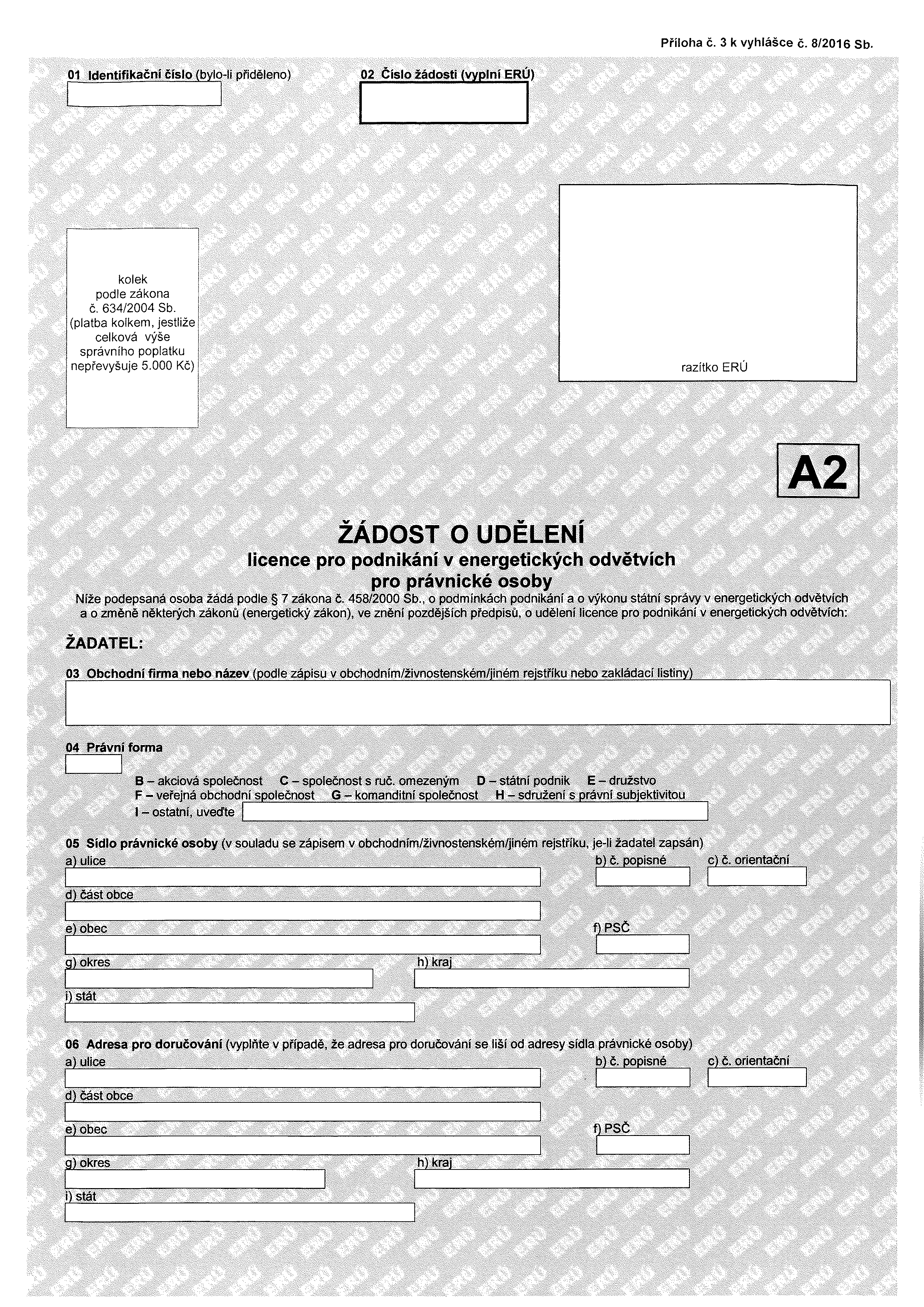      “.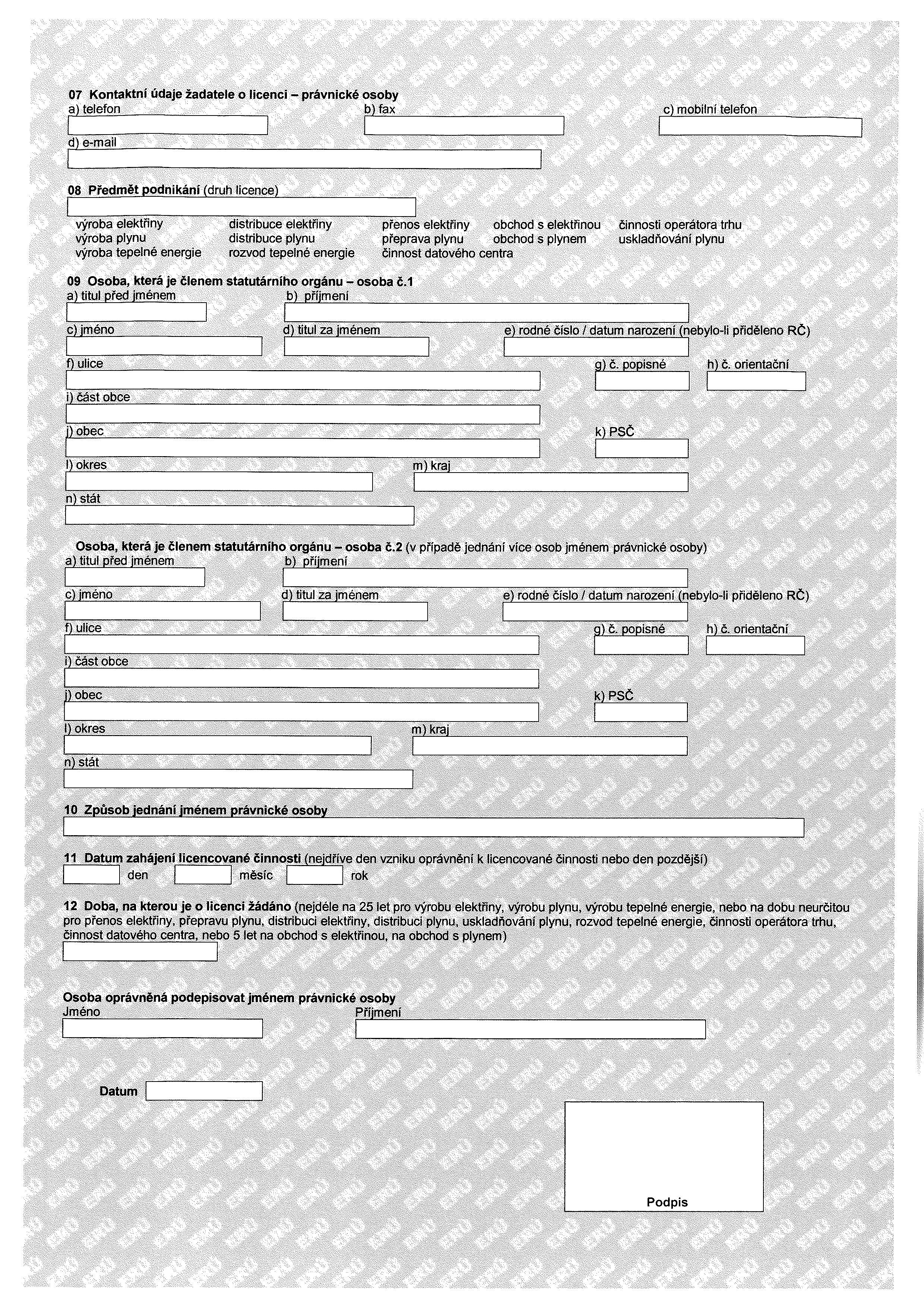 Příloha č. 5 zní:„Příloha č. 5 k vyhlášce č. 8/2016 Sb.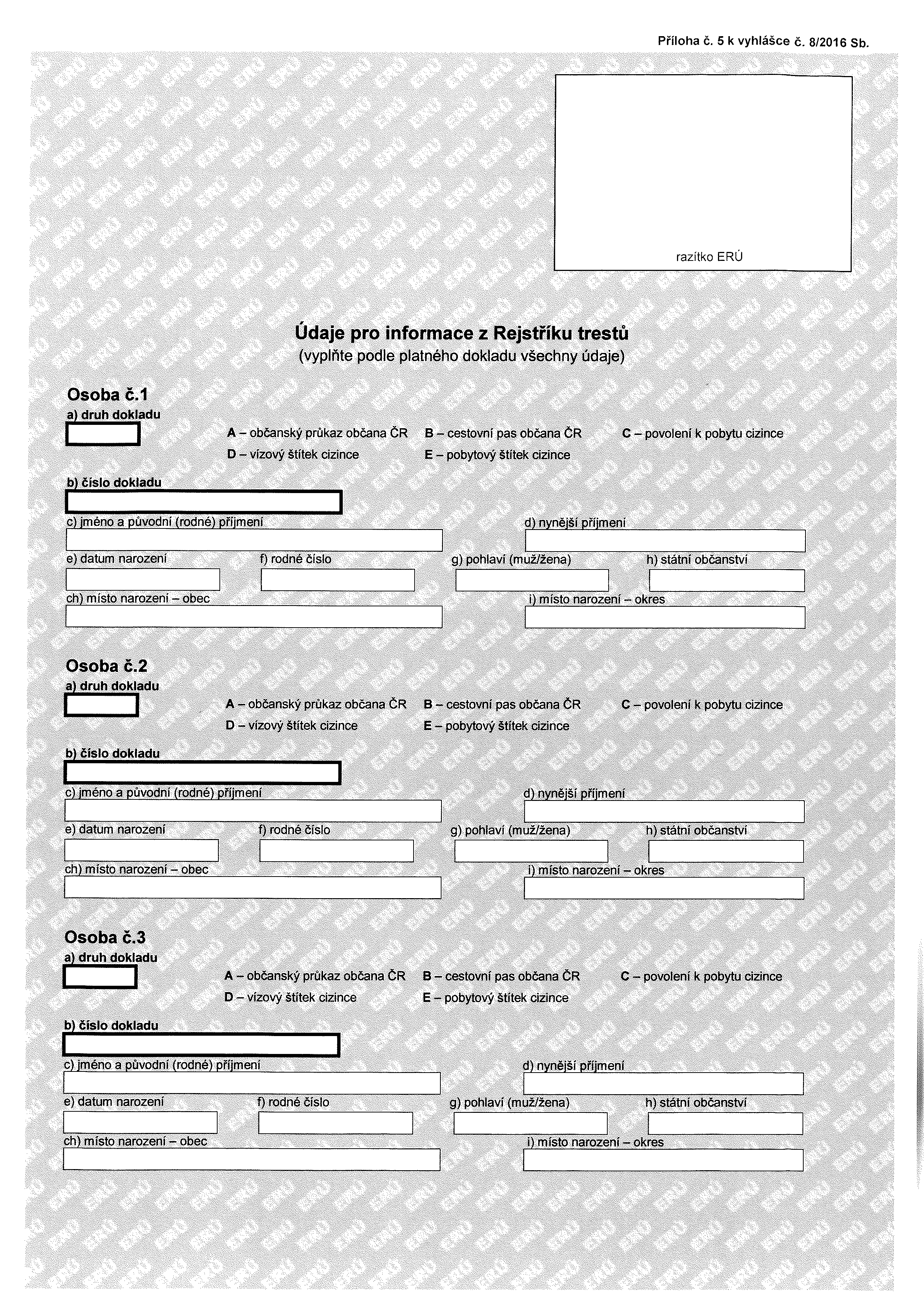 “.Příloha č. 6 zní:„Příloha č. 6 k vyhlášce č. 8/2016 Sb.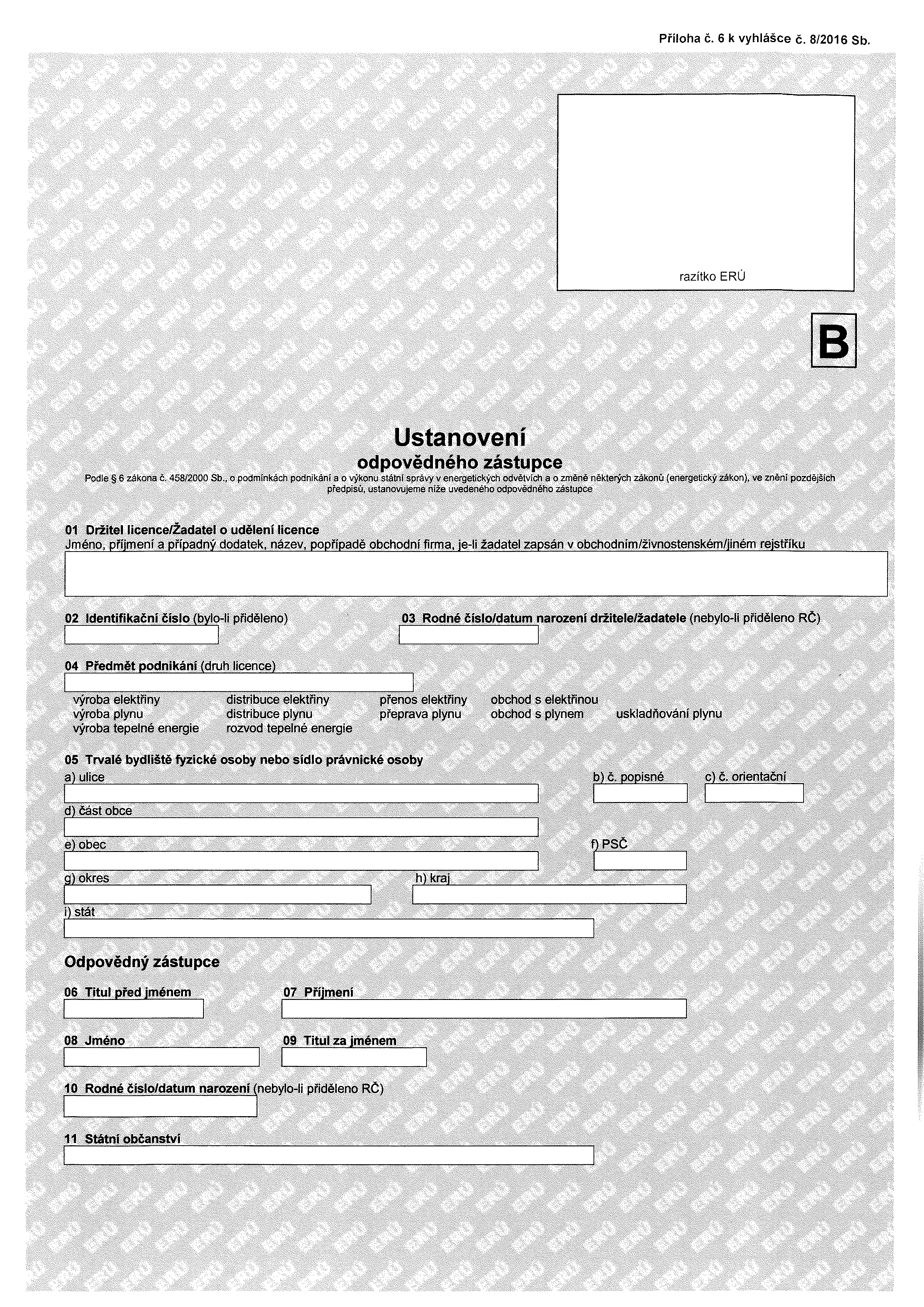 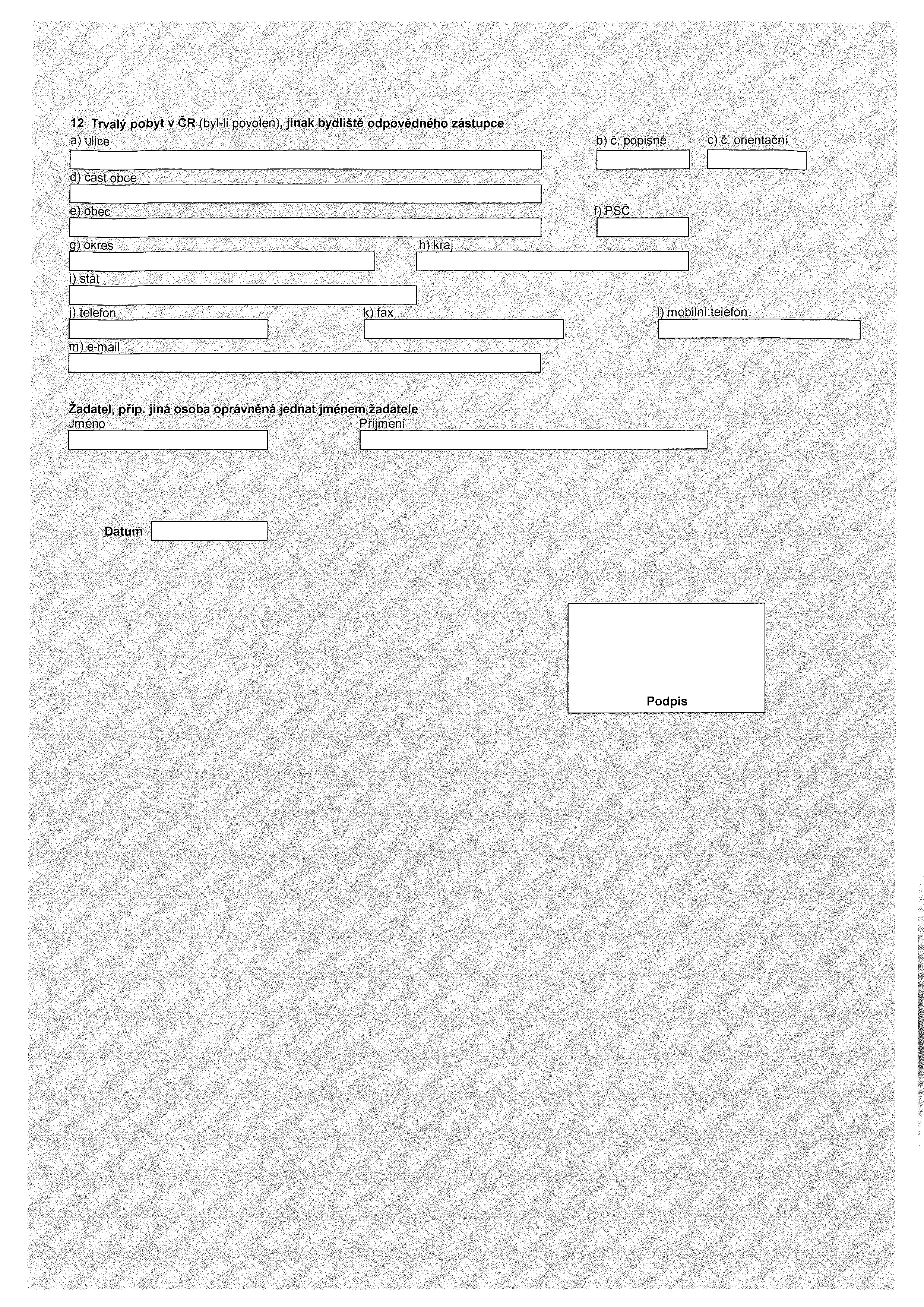 “.Příloha č. 9 zní:„Příloha č. 9 k vyhlášce č. 8/2016 Sb.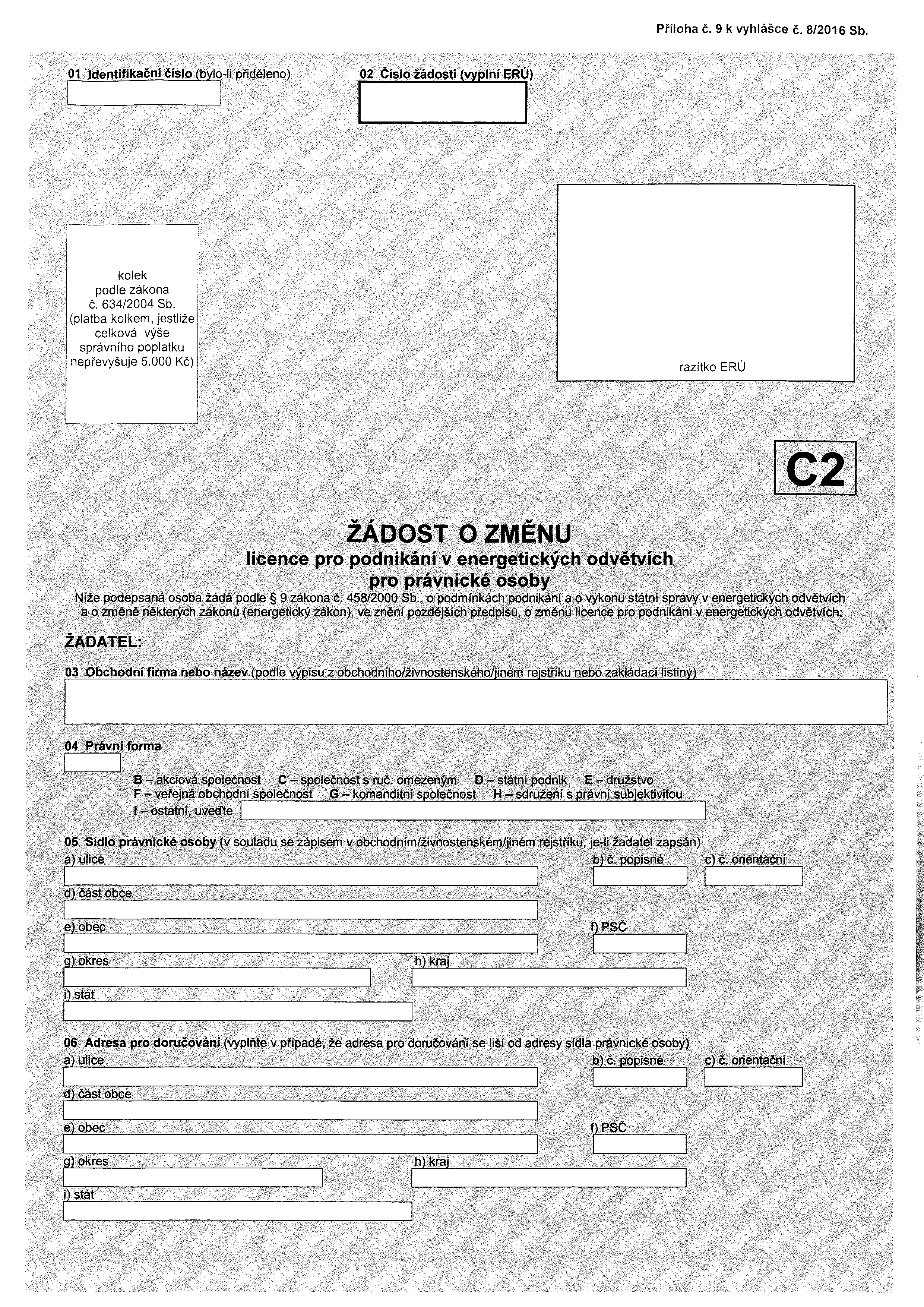 “.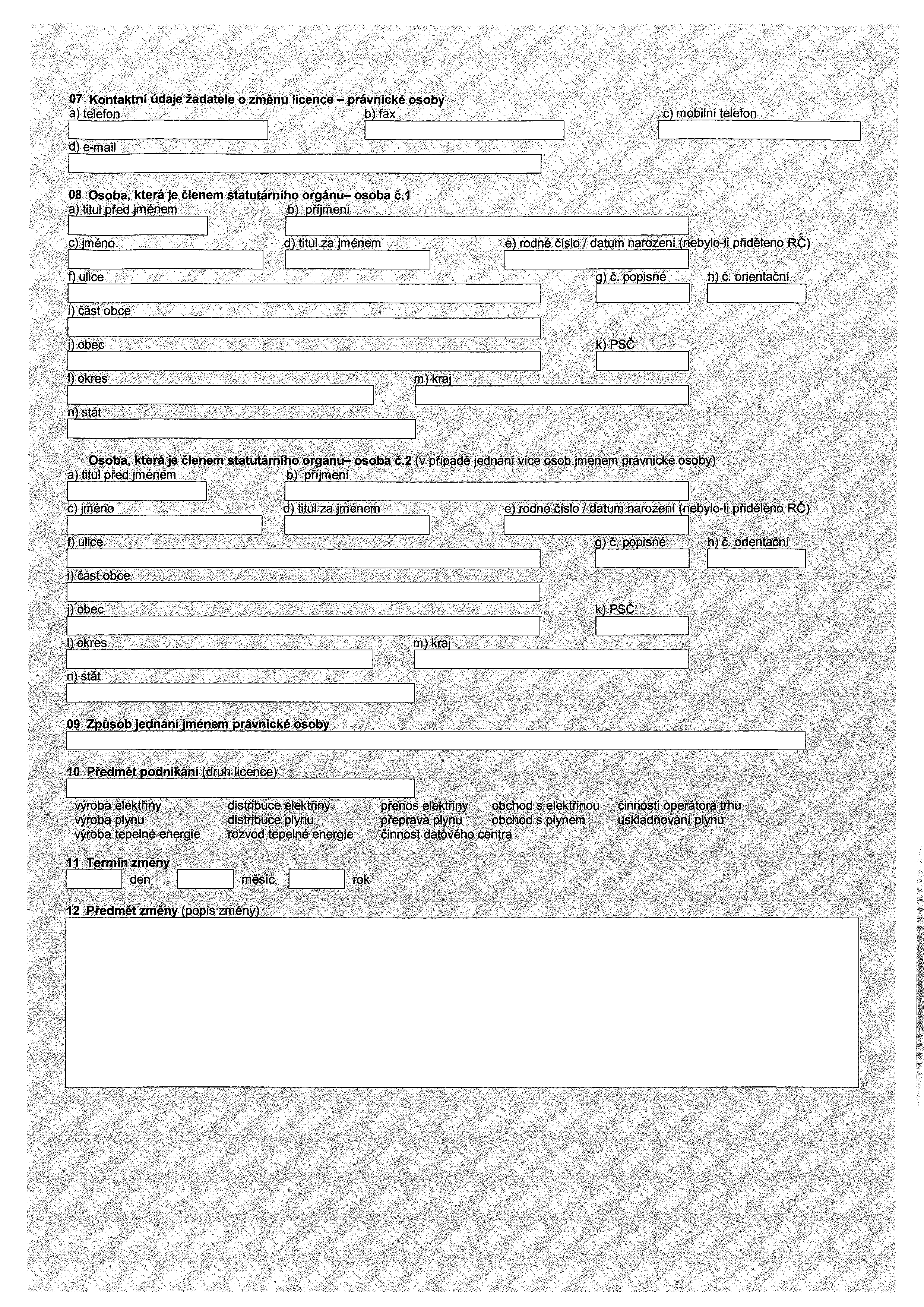 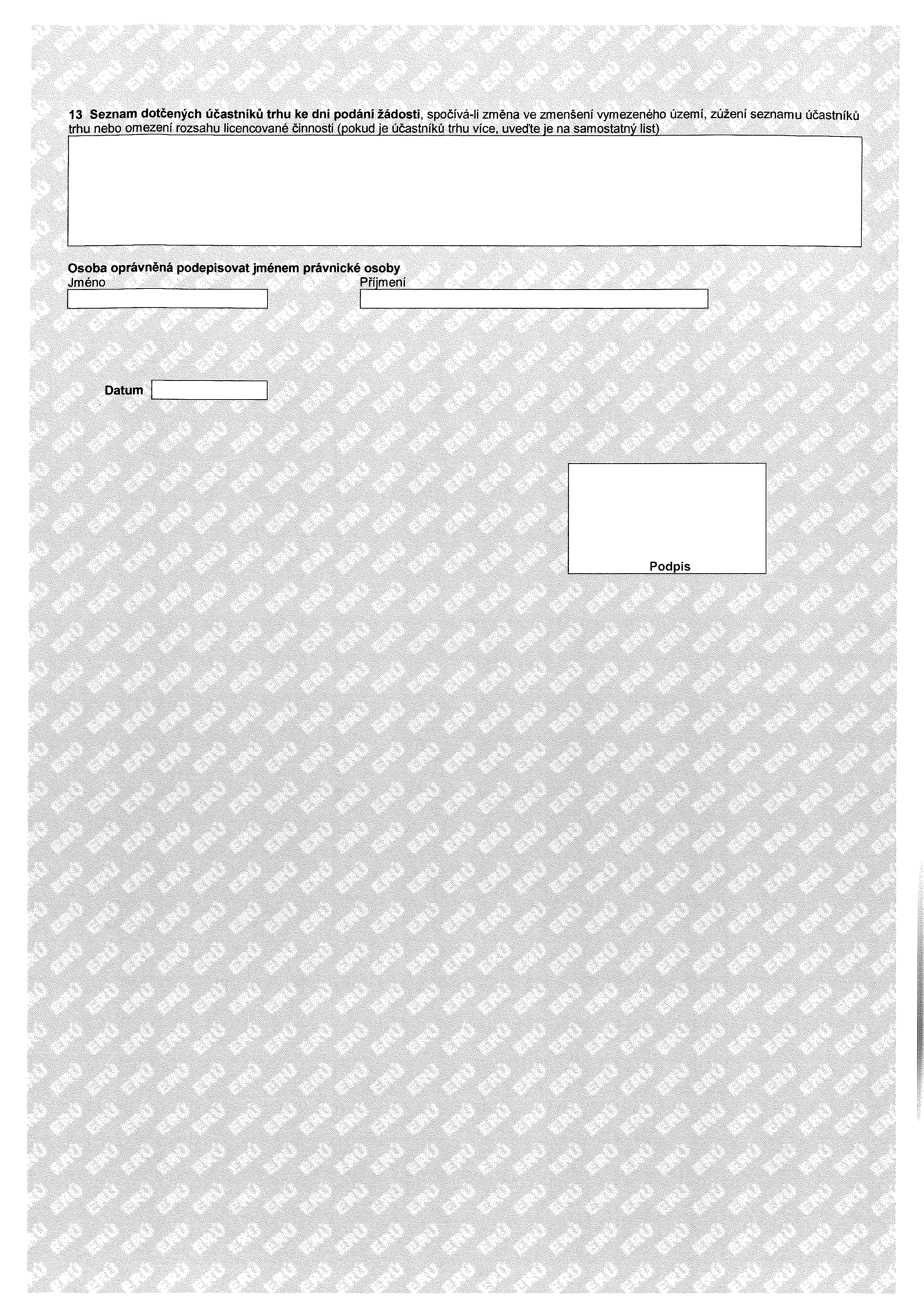 Příloha č. 11 zní:„Příloha č. 11 k vyhlášce č. 8/2016 Sb.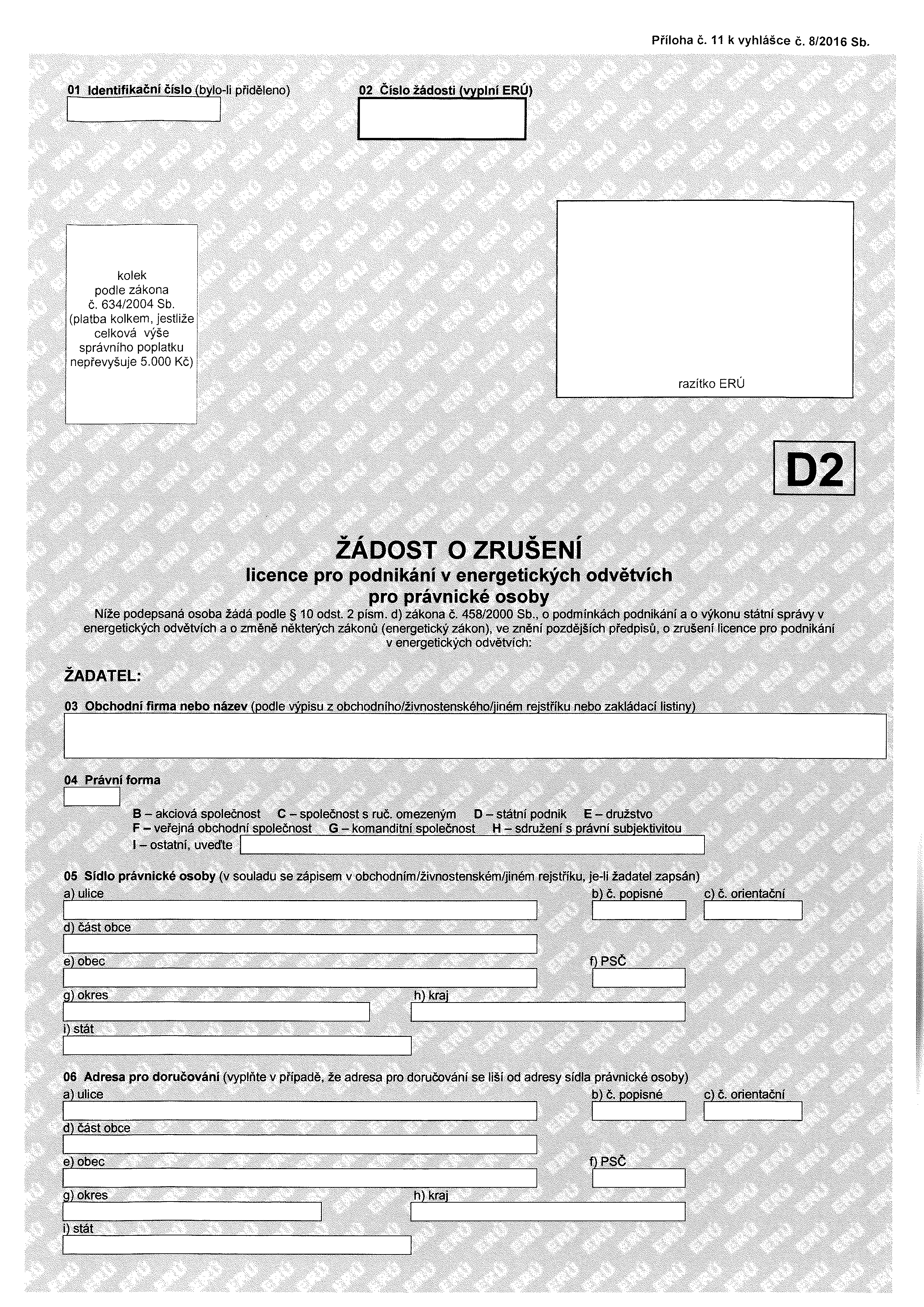 “.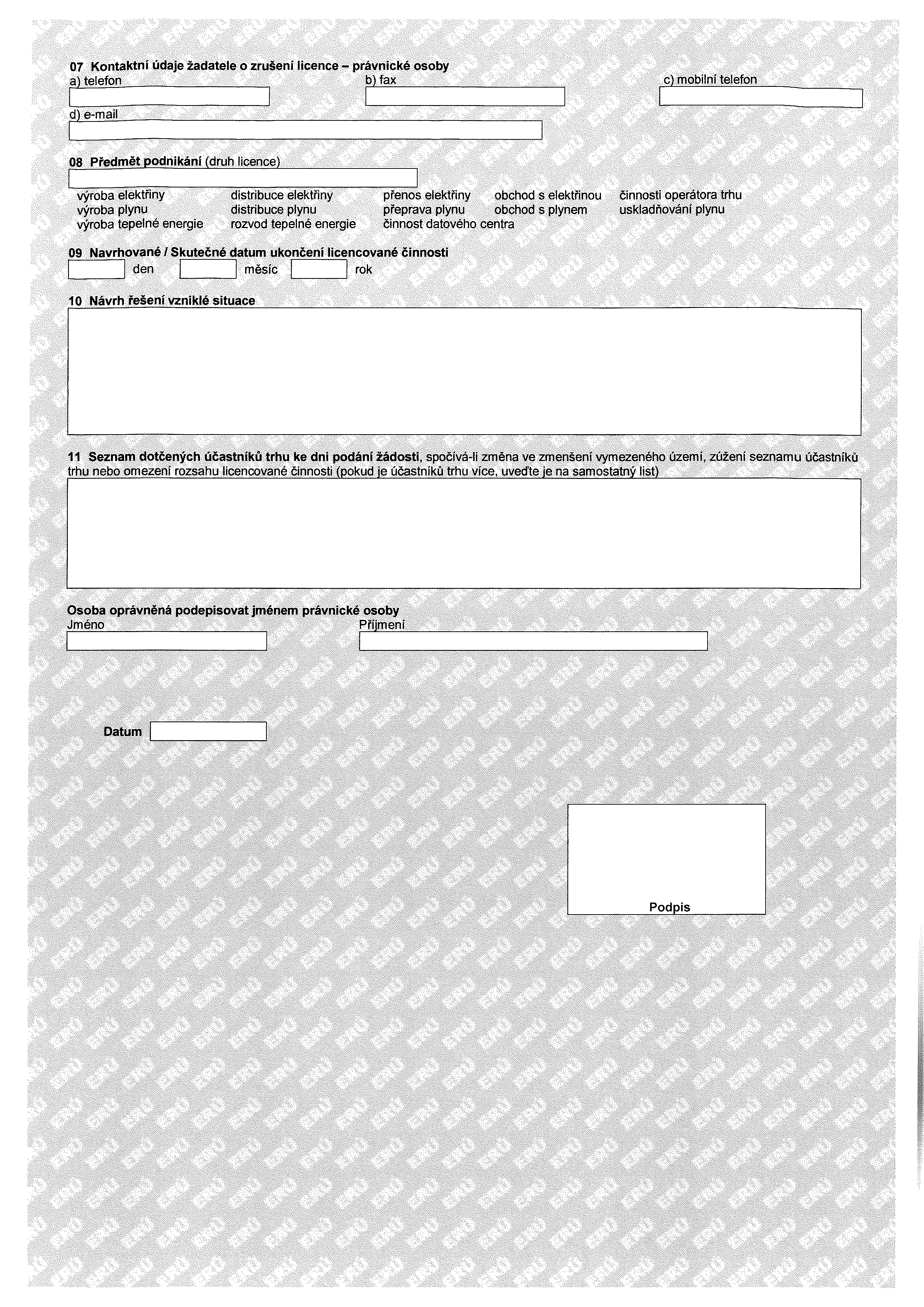 Přílohy č. 15, 16 a 18 znějí:„Příloha č. 15 k vyhlášce č. 8/2016 Sb.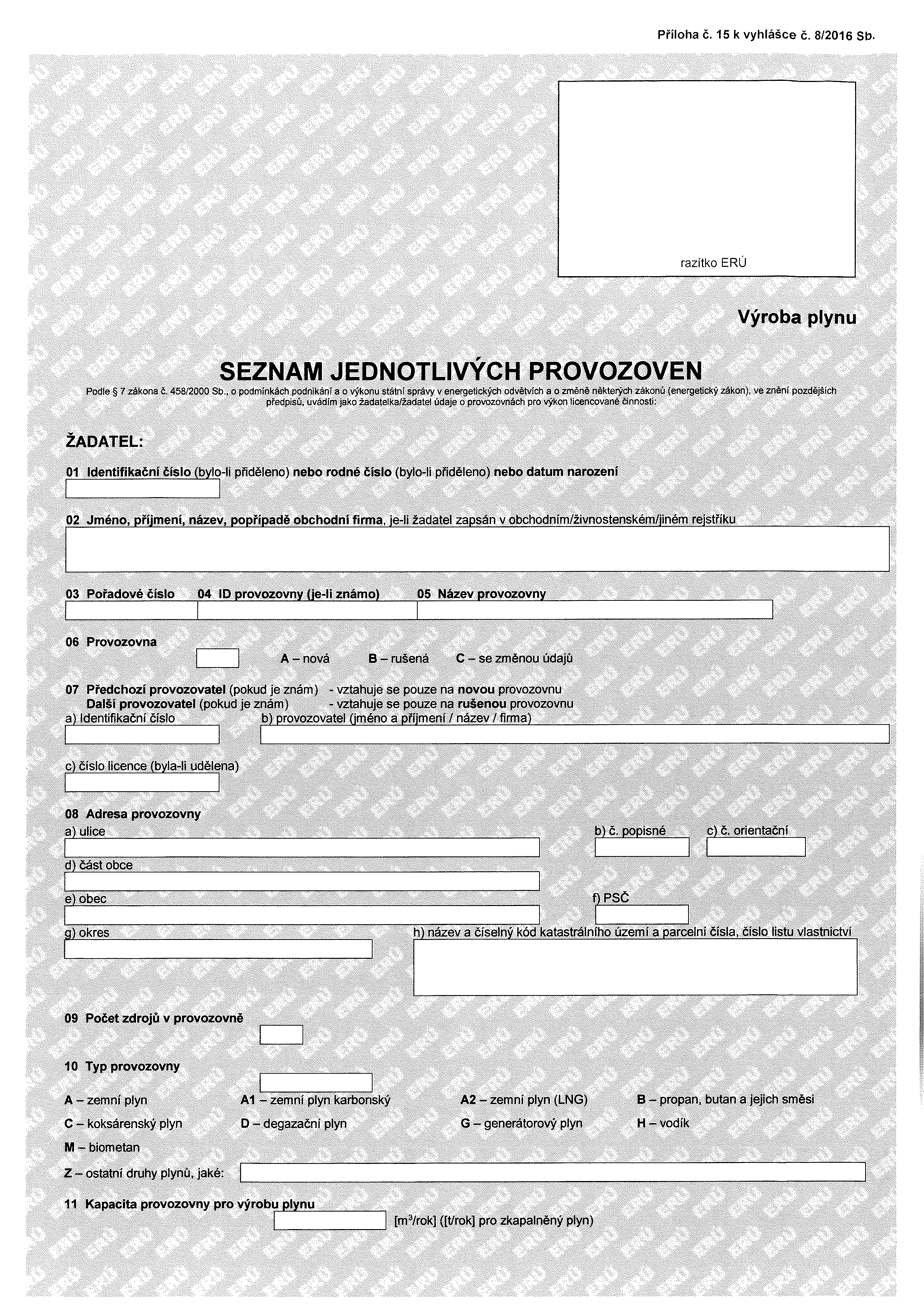 Příloha č. 16 k vyhlášce č. 8/2016 Sb.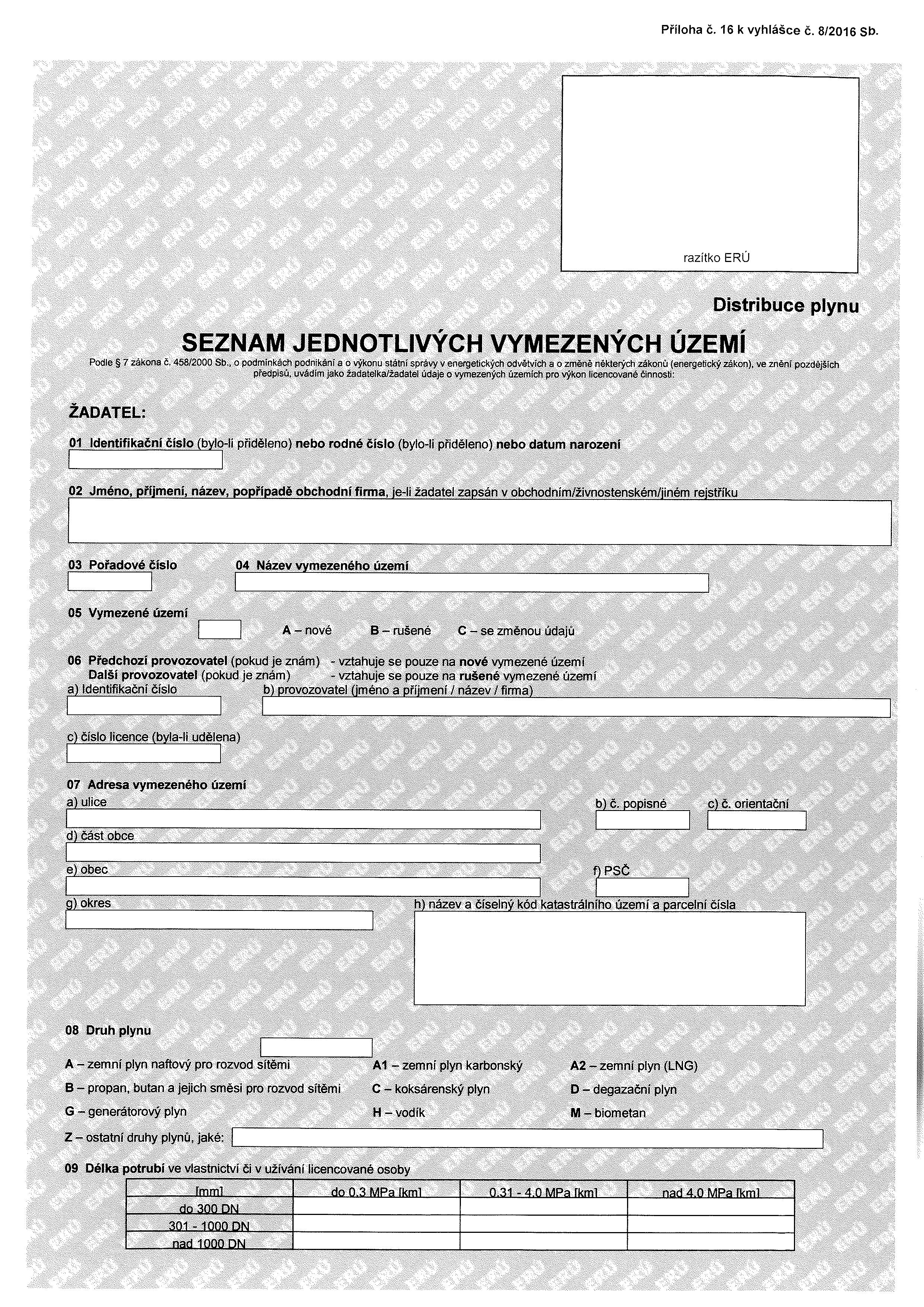 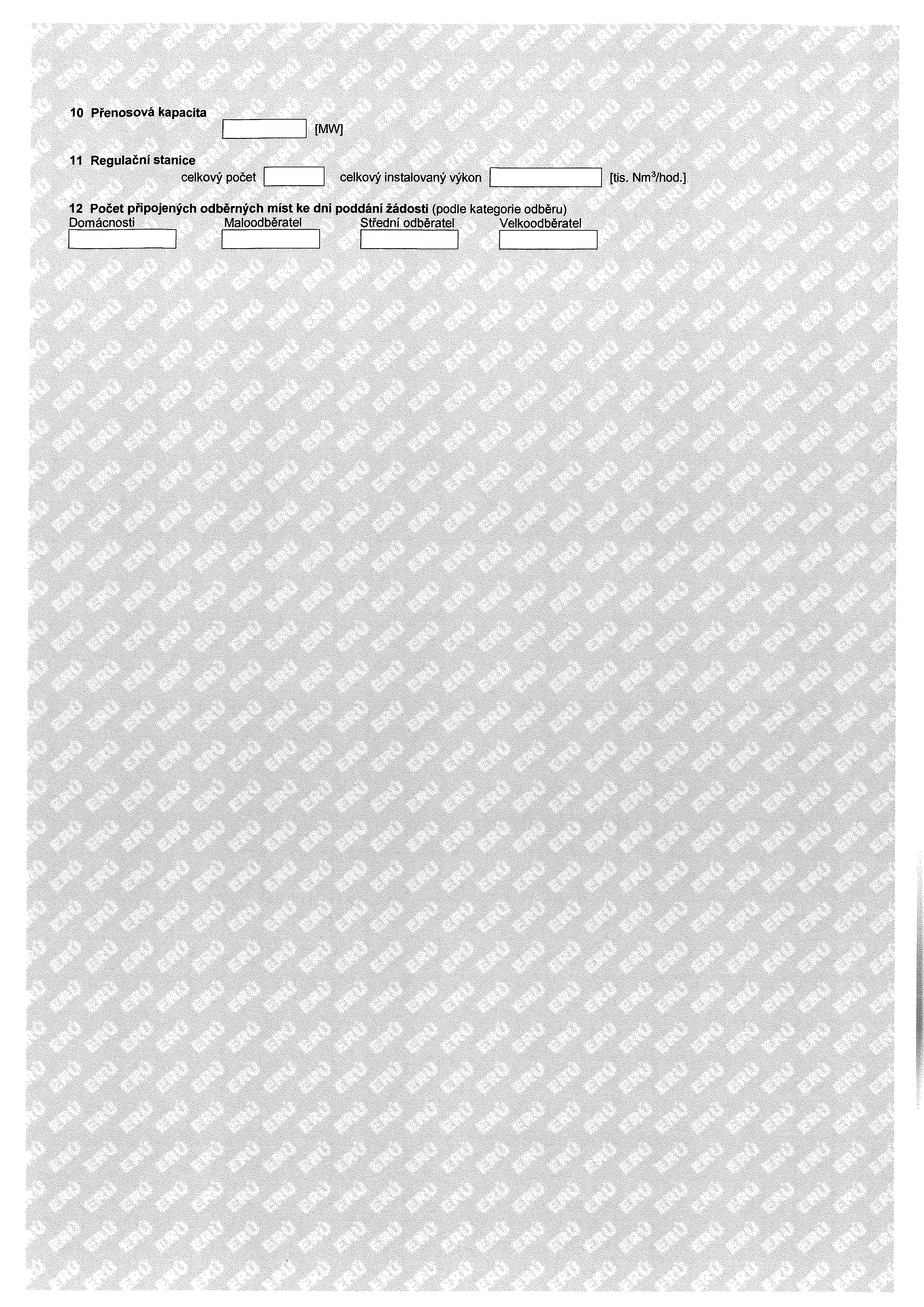 Příloha č. 18 k vyhlášce č. 8/2016 Sb.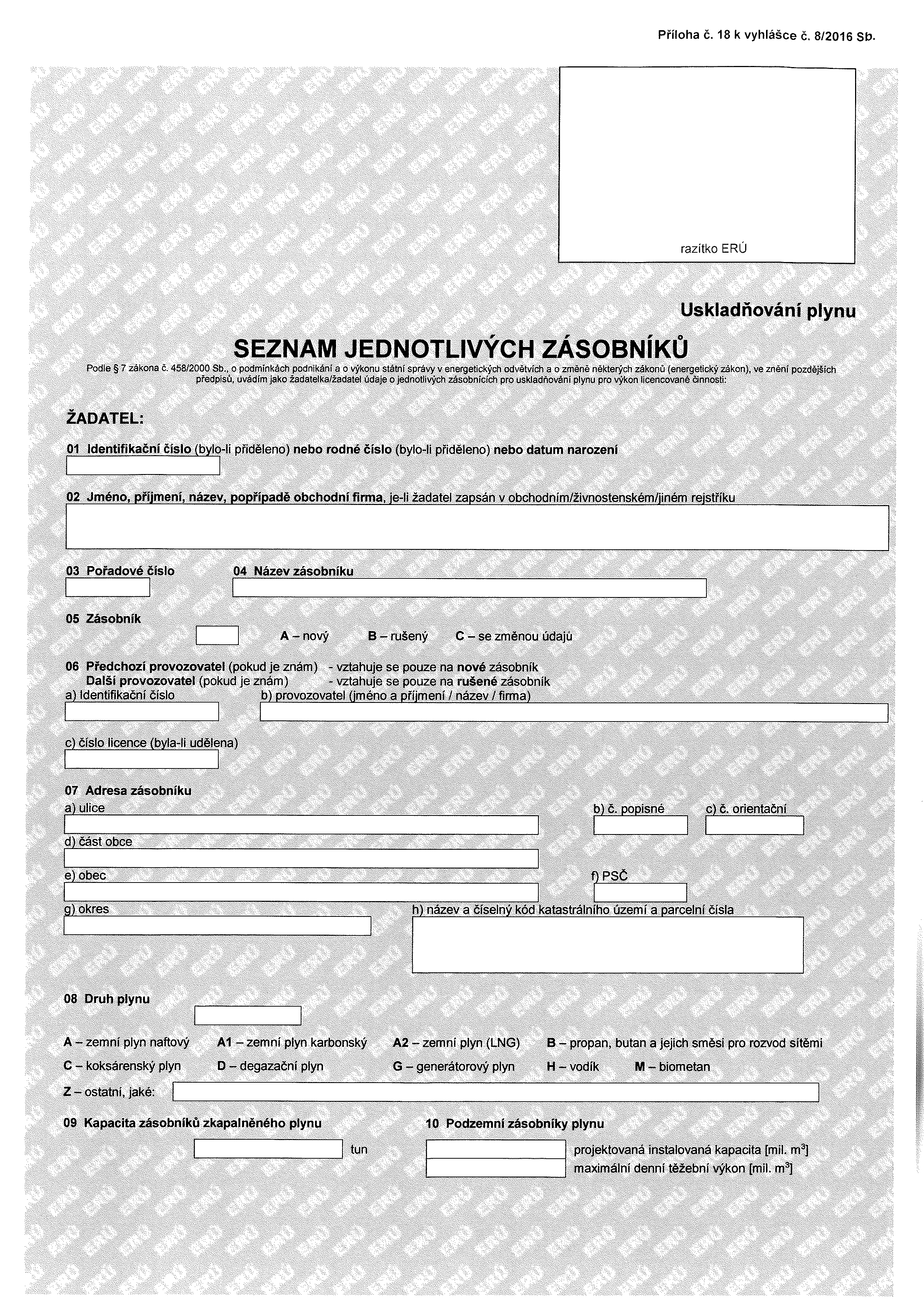 “.Čl. IIÚčinnostTato vyhláška nabývá účinnosti dnem 1. března 2024. Předseda Rady: